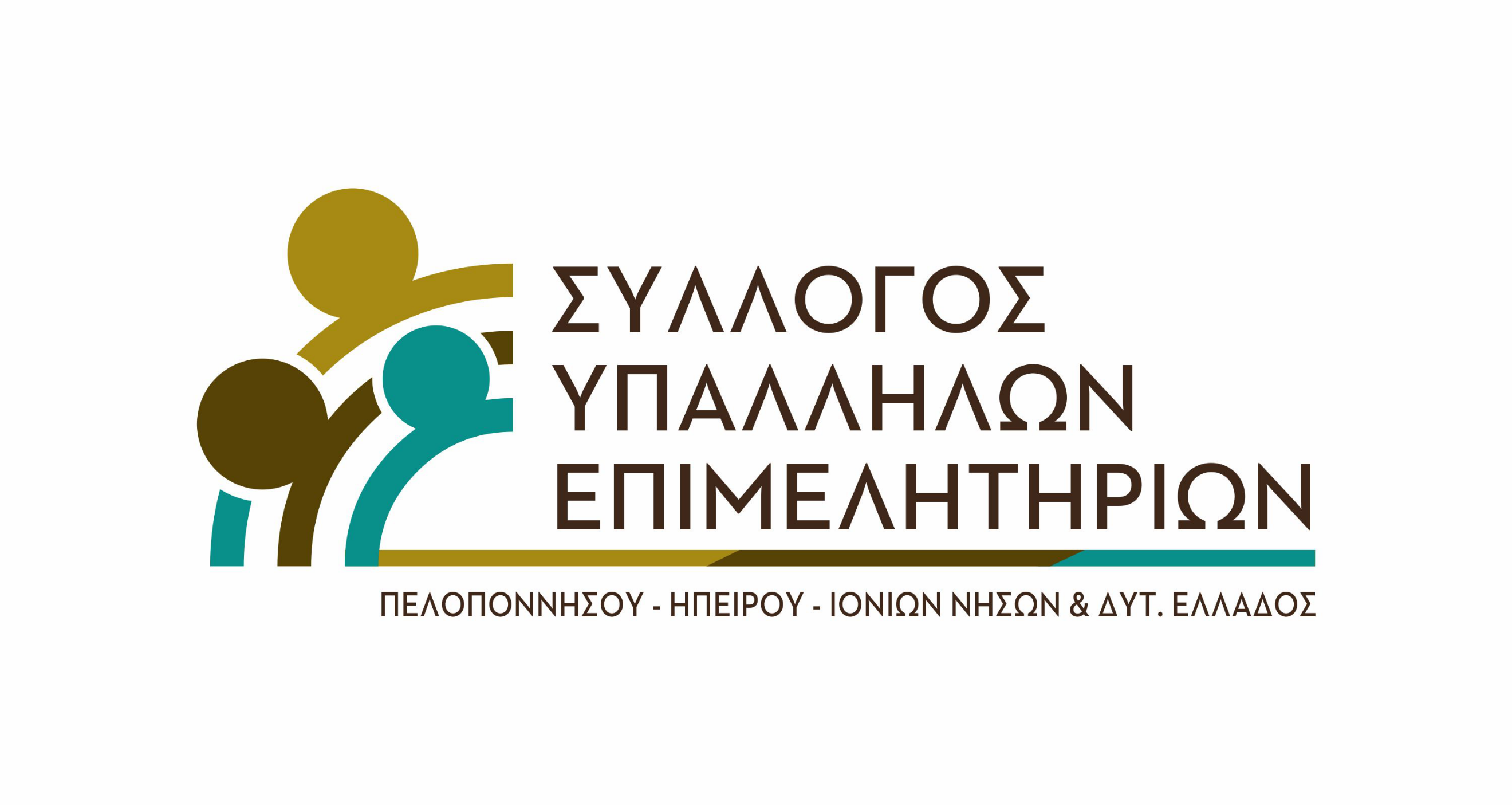 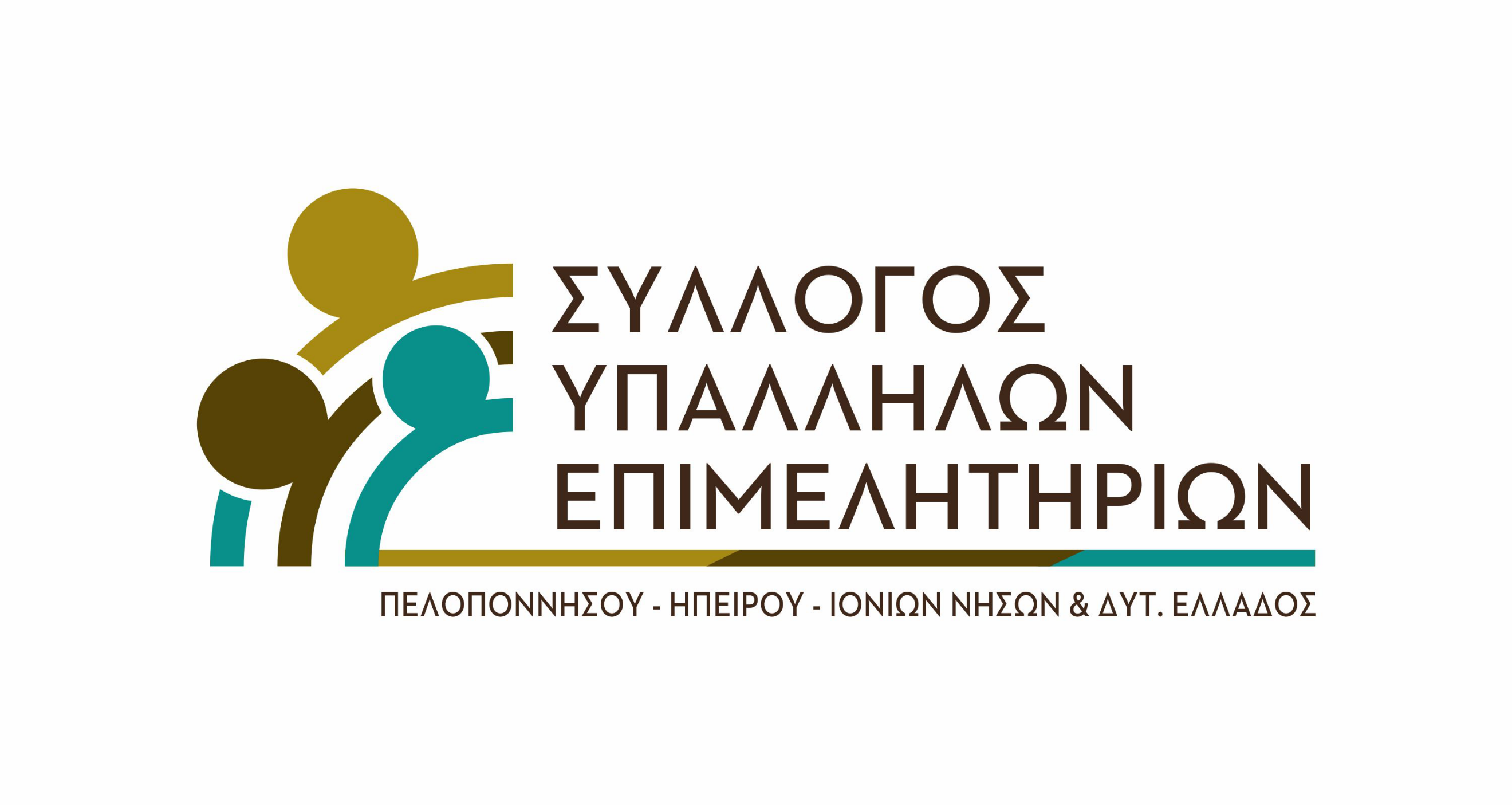 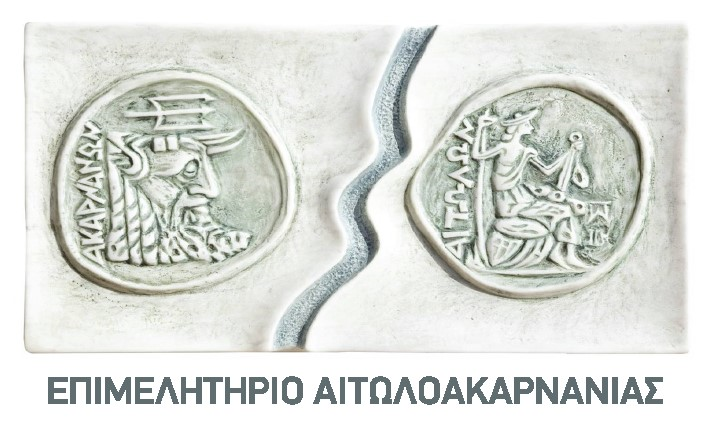 ΠΡΟΣΚΛΗΣΗO Πρόεδρος Παναγιώτης Τσιχριτζής και το Δ.Σ. του Επιμελητηρίου Αιτωλοακαρνανίας,σε συνεργασία με τον Σύλλογο Υπαλλήλων Επιμελητηρίων Πελοποννήσου – Ηπείρου – Ιονίων Νήσων – Δυτικής Ελλάδας και τον Οργανισμό Βιομηχανικής Ιδιοκτησίας (ΟΒΙ)σας προσκαλούν στην ενημερωτική τηλεδιάσκεψη με θέματα:Γνωριμία με τους εκπροσώπους του τοπικού Περιφερειακού Γραφείου του ΟΒΙΑρμοδιότητες/υπηρεσίες του ΟΒΙΣύντομη παρουσίαση Διπλωμάτων Ευρεσιτεχνίας, Εμπορικά Σήματα, Βιομηχανικά ΣχέδιαΣυζήτηση με Ερωτήσεις - Απαντήσεις.την Τετάρτη 15 Νοεμβρίου και ώρα 13:00 έως και 14:30 στο σύνδεσμο : https://e-meeting.webex.com/e-meeting/j.php?MTID=m07dbc3e0b855d6f3cbc03f0c190c1947μέσω τις διαδικτυακής πλατφόρμας WEBEX.Η πρόσβασή σας στην ενημερωτική τηλεδιάσκεψη είναι ΔΩΡΕΑΝ στα πλαίσια των ανταποδοτικών υπηρεσιών του Επιμελητηρίου προς τα Μέλη του!Κατά την είσοδό σας στην τηλεδιάσκεψη παρακαλείστε να διατηρείτε κλειστά τα μικρόφωνά σας.Εάν υπάρξουν απορίες, παρακαλείστε να τις σημειώσετε και να τις ερωτήσετε στους εισηγητές όταν δοθεί ο ανάλογος χρόνος για συζήτηση κι επίλυση αποριών ή να τις αποστείλετε μέσω μηνύματος από την πλατφόρμα τηλεδιάσκεψης (δεξί κάτω εικονίδιο «Chat»).